 
    РЕПУБЛИКА БЪЛГАРИЯ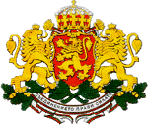 МИНИСТЕРСТВО НА ЗЕМЕДЕЛИЕТО И ХРАНИТЕУТВЪРДИЛ:ДЕСИСЛАВА ТАНЕВАМИНИСТЪР НА ЗЕМЕДЕЛИЕТО И ХРАНИТЕНАЦИОНАЛНА СТРАТЕГИЯ ЗА ПРИЛАГАНЕ НА СХЕМАЗА ПРЕДОСТАВЯНЕ НА МЛЯКО И МЛЕЧНИ ПРОДУКТИ В УЧЕБНИТЕ ЗАВЕДЕНИЯ В Р БЪЛГАРИЯ ЗА ПЕРИОДА от 1 август 2015 г. до 31 юли 2016 г.изготвена  съгласно чл. 26 от Регламент (ЕС) № 1308/2013 на Европейския парламент и на Съвета и Делегиран регламент (ЕС) № 1047/2014 на КомисиятаІ. НЕОБХОДИМОСТ И ЦЕЛИОбщата цел на схемата за предлагане на мляко в училищата е да се осигури юридическа и финансова рамка за трайно увеличаване на делът на млякото и млечните продукти в храненето на децата, особено във възрастта, когато се оформят хранителните им навици. Това е инвестиция, която в бъдеще ще спомогне за намаляване на разходите за здравеопазване, произтичащи от небалансирано хранене.Специфичната цел на схемата е да повиши в дългосрочен план консумацията на мляко и млечни продукти сред децата, за да се създадат и насърчат здравословни хранителни навици.Храненето е един от съществените фактори в превантивната стратегия за намаляване на риска от хронични неинфекциозни заболявания като сърдечносъдови болести, рак, диабет тип 2, остеопороза и др. Превенцията на заболеваемостта се основава на баланса в хранителния прием от ранна детска възраст. През този период се създават трайни хранителни навици, поради което е необходимо да се провеждат дейности за изграждане на здравословен модел на хранене. Именно в периода на детството се създава културата на хранене и вкусът към различните продукти. Млякото и млечните продукти са задължителни продукти в менюто на децата.  В тази група храни се включват прясното и киселото мляко, различните видове сирене и кашкавал, извара и др. Прясното мляко е източник на белтък с високо качество, както и на лесноусвоим калций. Съдържа фосфор, известни количества от много други минерали, но е бедно на желязо. Има целия спектър на витамините, като най-голямо е значението му като източник на витамин В2. Пълноценното мляко доставя значителни количества мазнини, което е препоръчително за децата. Основният белтък в кравето мляко и повечето животински млека е казеинът (около 80% от цялото количество) и той е свързан с калция. Киселото мляко и другите киселомлечни продукти имат специално влияние върху здравето поради наличие на пробиотици - живи млечнокисели бактерии. Млечнокиселите бактерии подобряват храносмилането и стимулират движението на червата. Те подобряват имунитета, намаляват случаите на свръхчувствителност и алергия към млякото. При ферментационните процеси, предизвикани от млечнокиселите бактерии, от белтъците на млякото се образуват биоактивни пептиди. Установено е, че те стимулират имунитета, което е от голямо значение за децата.Млякото и млечните продукти намаляват риска от развитие на кариес на зъбите. Прясното мляко има алкална реакция и неутрализира киселините, които се получават при ферментацията на захарите в устата и разрушават зъбния емайл. Млечнокиселите бактерии в киселото мляко потискат развитието на  микроорганизмите в устната кухина, които предизвикват ферментацията. Сирената действат защитно, поради високото си съдържание на калций, белтък и фосфор. Сирената (бяло саламурено и кашкавал) са концентриран източник на белтък (16–30 г/100 грама) и калций (200–1200 мг/100 г). Те съдържат 3–6 пъти повече витамин А в сравнение с млеката, 2 пъти повече витамин В2 и 2–8 пъти повече от витамина фолат. Млечната захар е почти напълно разградена и се намират само следи от нея. В повечето сирена съдържанието на мазнини е високо (30–45%). Млякото и млечните продукти са най-добрият и важен източник на лесноусвоим калций, който е от жизнено важно значение за изграждането на костите и зъбите при децата. Една чаша прясно или кисело мляко (200 г) съдържат 240 мг калций. Същото количество калций се доставя средно от 50 г сирене. С една чаша мляко и 50 г сирене се осигуряват около 50% от дневните потребности от калций, които при децата на възраст 3-7 години са 800 мг, а при 7-10 годишните са 1000 мг дневно.При децата на възраст 3-7 години приемът на мляко и млечни продукти се осигурява чрез ежедневно включване в менюто на най-малко 350 г кисело или прясно мляко и на най-малко 25 - 30 г сирене и/или кашкавал при целодневно хранене. Препоръчва се прясното и киселото мляко да са със съдържание на мазнини от 2% в най-малко два дни от седмицата, а в останалите дни от седмицата - от 3% до 3,6%.При децата на възраст 7-10 години осигуряването на мляко и млечни продукти се извършва чрез ежедневно включване в менюто на най-малко 400 г кисело или прясно мляко със съдържание на мазнини до 2 % и най-малко 30 г сирене при целодневно хранене. Тенденции в консумацията на мляко и млечни продукти в България от 2000 г. до 2015 г, НСИ, (Графика 1).Препоръки за консумацията на мляко и млечни продукти на деца на възраст от 3 до 10 години на ден, МЗ - НЦОЗА (Графика 2)По данни на НСИ след 2000 г. се отбелязва обща тенденция за увеличаване потреблението на кисело мляко и млечни продукти, като консумацията на прясно мляко сред населението в България намалява. Независимо от положителните тенденции потреблението на мляко и кисело - млечни продукти е средно 50% от препоръчваното ежедневно количество. От 2000 г. има тенденция за увеличаване потреблението на млечни продукти, което през 2013 год. е в рамките на препоръчваните нива. Потреблението на мляко обаче е по-ниско от препоръчителните количества, като при киселото мляко продължава тенденцията за повишаване, а при прясното мляко тенденцията е обратна.През последните десетилетия се наблюдават неблагоприятни характеристики и тенденции в храненето на населението в България, включително и сред децата. Данните от значителния брой национални представителни проучвания, проведени през последните години от Националният център по обществено здраве и анализи (НЦОЗА) показват недостатъчен прием на мляко и млечни продукти сред децата, което има за последица недостатъчен внос на калций и витамин В2 с храната.По данни на НЦОЗА, предлагането на мляко и кисело-млечни продукти в училищните бюфети е нараснало от 30,7% през 2008 год. до 44,4% през 2013 год.  Проведеното през 2011 г. национално проучване на храненето и хранителния статус на представителна за страната извадка от ученици показа, че при децата на възраст 7-10 години ежедневно консумират мляко само 29,7% от изследваните ученици, а млечни продукти (сирене и кашкавал) - 30,5%. Повече от един път на ден приемат мляко 21,2% от децата, а едва 17,5% от тях консумират млечни продукти повече от един път дневно.  При проведено през 2007 г. национално изследване на хранителния прием и хранителния статус на здрави деца от страната на възраст от 1 до 5 години, е установена ниска средно дневна консумация на мляко: при децата на 3-4 години от 142 мл и 20,4 г млечни продукти. Средно дневната консумация на мляко е близка до установената в рамките и на националния мониторинг на храненето, проведен през 2004 год., където приемът на мляко при деца на възраст 3-7 год. е 172 мл, а при децата на 7-10 годишна възраст е още по-нисък – 153 мл. Ниската консумация на млечни продукти също се запазва: при децата на 3-7 год. и 7-10 години е около 23 г на ден. II. АДМИНИСТРАТИВНО НИВО ЗА РЕАЛИЗАЦИЯ НА СХЕМАТА	Администрирането на схемата „Училищно мляко“ ще бъде разпределено между националните органи отговорни за формиране и прилагане на политиката в трите заинтересовани сектора – Министерство на земеделието и храните, Министерство на образованието и науката и Министерство на здравеопазването. Министерството на земеделието и храните осъществява координация на дейностите свързани с прилагането на схемата. То представя пред Европейската комисия националната стратегия и промените в нея. На него е възложено и провеждането  на информационна кампания за популяризиране на схемата.	  Министерството на образованието и науката съдейства за информиране на детските градини и училищата за целите на схемата „Училищно мляко“ и съвместно с Министерството на земеделието и храните и Министерството на здравеопазването организира и провежда  обучение на учителите и служителите в училищата и детските градини, които са ангажирани с прилагането на схемата. Министерството на образованието и науката информира училищата за целите на схемата „Училищно мляко“ и популяризира схемата сред родителите, въз основа на получени указания и печатни материали от Министерството на земеделието и храните и Министерството на здравеопазването. Министерството на здравеопазването изготвя обучителните материали, които учителите използват за обучение на децата и учениците, относно здравословния начин на хранене и предимствата на млякото и млечните храни, а Министерството на земеделието и храните съдейства при организиране на посещения в животновъдни ферми и/или млекопреработвателни цехове.    	Министерство на здравеопазването изготвя указание за прилагане на специфични здравни изисквания при разпределянето на млякото и млечните продукти в учебните заведения и утвърждава списъка на допустимите млечни продукти, съгласно изискванията на Наредба № 6 от 10 август 2011 г. за здравословно хранене на децата на възраст от 3 до 7 години в детски заведения, (Обн. ДВ. бр.65/2011г.), Наредба № 37 от 21 юли 2009 г. за здравословно хранене на учениците,  (Обн. ДВ. бр.63/2009 г.) и Наредба № 9/ 2011 за специфичните изисквания към безопасността и качеството на храните предлагани в детските заведения и училищата, както и към храни, предлагани при организирани мероприятия за деца и ученици (обн. ДВ 73 от 20.09.2011 г.). То също така одобрява, след съгласуване с Държавен фонд „Земеделие”, честотата на предоставяне на млечни продукти на учащите. Важни функции по прилагане на схемата са възложени на Държавен фонд „Земеделие”, който е акредитиран като Разплащателна агенция на страната ни, респективно са му възложени функциите по одобряване, временно прекратяване и оттегляне на одобрението на заявителите по схемата, включително по изготвяне на всички видове образци на заявления за одобряване на заявителите и заявки за плащане на помощта. В качеството си на Разплащателна агенция Държавен фонд „Земеделие” извършва административни проверки и проверки на място на подадените заявки за плащане и изплаща помощта. Въз основа на извършените проверки Държавен фонд „Земеделие” одобрява или отхвърля, изцяло или частично, заявката за плащане. ДФЗ извършва също така и оценка на ефективността на прилагането на схемата в България. 	За да се осигури добра координация при прилагане на схемата Министерството на образованието и науката и Държавен фонд „Земеделие” сключват споразумение за сътрудничество.Българска агенция по безопасност на храните контролира безопасността и качеството на разпределяни по схемата мляко и млечни продукти. Българската агенция по безопасност на храните и Държавен фонд „Земеделие“ сключват споразумение за сътрудничество при извършването на контрола на разпределяните мляко и млечни продукти.	Основна роля при прилагането на схемата играят учебните заведения, които участват в нея. Те организират приемането и проверката на млечните продукти, които им се предоставят по схемата и осигуряват участието на учителите и служителите при подготовка на раздаваните продукти. Учебните заведения осигуряват прилагането на съпътстващи педагогически мерки.III. ДОПУСТИМИ ПРОДУКТИ ПО СХЕМАТАСъобразно принципите на здравословното хранене и безопасност и качество на храните, заложени в националното и европейското законодателство и допустимите за подпомагане продукти по Приложение I от Регламент № 657/2008 за определяне на подробни правила за прилагането на Регламент № 1234/2007 на Съвета по отношение на отпускането на помощ от Общността за доставяне на мляко и някои млечни продукти на учениците в учебните заведения, допустими за финансиране по схемата са следните продукти:Прясно пастьоризирано мляко, попадащо под номенклатурен код по КН 040120 – категория I; Кисело мляко, попадащо под номенклатурни кодове по КН 04031011 и 04031013– категория I; Млечни продукти с минимум 90% съдържание на мляко и с до 5% добавена захар/мед, в случаите, в които млякото е с добавен плодов сок или какао, попадащи под номенклатурни кодове по КН 04031091 и 04031093 – категория I;Млечни продукти с минимум 75% съдържание на мляко и с до 5% добавена захар/мед, в случаите, в които млякото е с добавени плодове, овесени ядки или какао, попадащи под номенклатурни кодове по КН 04031091 и 04031093 – категория II;Бяло саламурено сирене и кашкавал, попадащи под номенклатурен код по КН 0406 – категория V.Млякото и млечните продукти трябва да са произведени от сурово мляко, което отговаря на изискванията на приложение III, секция IX, глава I, т. 3 на Регламент (ЕО) № 853/ 2004 и да отговарят на изискванията на Наредбата за специфичните изисквания към млечните продукти и Раздел II от Наредба № 9/2011 за специфичните изисквания към безопасността и качеството на храните предлагани в детските заведения и училищата, както и към храни, предлагани при организирани мероприятия за деца и ученици. Изборът на разпределяното мляко и млечни продукти трябва да е съобразен с изискванията за здравословно хранене, определени с Наредба № 6 от 10 август 2011 г. за здравословно хранене на децата на възраст от 3 до 7 години в детски заведения и Наредба № 37 от 21 юли 2009 г. за здравословно хранене на учениците.Всички продукти разпределяни по схемата трябва да бъдат произведени в одобрени обекти на територията на ЕС и да се доставят в индивидуални опаковки с ненарушена цялост. В училищата, в които продуктите се предоставят в училищните столове и в детските градини се разрешава получаване на продуктите в неиндивидуални опаковки,  с ненарушена цялост, подлежащи на отваряне и разливане в учебното заведение.	Всички млека и млечни продукти трябва да са етикетирани съгласно изискванията на Регламент (ЕС) № 1169/ 2011 на Европейския парламент и на Съвета от 25 октомври 2011 година за предоставянето на информация за храните на потребителите, за изменение на регламенти (ЕО) № 924/2006 и (ЕО) № 1925/2006 на Европейския парламент и на Съвета и за отмяна на Директива 87/250/ЕИО на Комисията, Директива 90/496/ЕИО на Съвета, Директива 1999/10/ЕО на Комисията, Директива 2000/13/ЕО на Европейския парламент и на Съвета, директиви 2002/67/ЕО и 2008/5/ЕО на Комисията и на Регламент (ЕО) № 608/2004 на Комисията и да носят идентификационна маркировка  в съответствие с приложение II, раздел I от Регламент (ЕО) № 853/2004 на Европейския Парламент и на Съвета от 29 април 2004 година относно определяне на специфични хигиенни правила за храните от животински произход и да бъдат придружавани от придружителен документ по време на доставката, съгласно Регламент за изпълнение (ЕС) № 931/2011 на Комисията от 19 септември 2011 година относно изискванията за възможността за проследяване, установени с Регламент (ЕО) № 178/2002 на Европейския парламент и на Съвета относно храните от животински произход.Млякото и млечните продукти трябва да се доставят, съхраняват, подготвят и предоставят на децата и учениците в съответствие с изискванията на Регламент (ЕО) № 852/2004 на Европейския парламент и на Съвета от 29 април 2004 г. относно хигиената на храните, на Наредба № 37 от 2009 г. за здравословно хранене на учениците, на Наредба № 6 от 2011 г. за здравословно хранене на децата на възраст от 3 до 7 години в детски заведения и на Наредба № 9 от 2011 г. за специфичните изисквания към безопасността и качеството на храните, предлагани в детските заведения и училищата, както и към храни, предлагани при организирани мероприятия за деца и ученици.За доставката трябва да се използват транспортни средства, разполагащи с устройства за поддържане на температурен режим, които осигуряват поддържане на хладилна верига, съгласно чл.4, пар.3, буква г) на Регламент (ЕО) № 852/2004. Доставките трябва да се организират, така че да бъдат приети незабавно от отговорния персонал на учебното заведение и подредени за съхранение, без да се прекъсва температурната верига. Млякото и млечните продукти е необходимо да се съхраняват при условията регламентирани от производителя, в рамките на срока на трайност.Учебните заведения, приемащи мляко и млечни продукти по схемата е необходимо да осигурят условия за приемане, съхранение и раздаване на храните в съответствие с изискванията на Регламент (ЕО) № 852/2004. Раздаването на продуктите, доставени в неиндивидуална опаковка трябва да става при подходящи условия, чрез разливане на индивидуалната порция на всяко дете в подходящи съдове за еднократна или многократна употреба (в зависимост от вида и условията на обекта за раздаване на храна).Раздаването на опакованите в индивидуални опаковки продукти трябва да става при подходящи условия, позволяващи безопасна консумация на храната.Раздаваните по схемата мляко и млечни продукти не може да бъдат използвани за приготвяне на други ястия с добавена сол и растителна мазнина, както и да участват в състава на топлинно обработени продукти.При определяне на количествата допустими за доставка в детските градини и училищата се взимат предвид и разпоредбите на Регламент № 657/2008. Тъй като според регламента е предвидено максимално допустимото количество, за което ще се отпуска помощта да е 0,25 литра млечен еквивалент на ден на дете, което разпределено по видове продукти означава, че максималното количество, което следва да бъде заложено в графиците за доставка следва да е не повече от:За деца от І-ва до подготвителна група включително в детските градини и подготвителен клас в училищата250 мл прясно пастьоризирано мляко със съдържание на мазнини от 2% до 3,6%, на ден на дете;200 гр. кисело мляко със съдържание на мазнини от 2% до 3,6% на ден на дете;250 мл/200 гр. млечни продукти с минимум 90% съдържание на мляко и с до 5%добавена захар/мед, в случаите, в които млякото е с добавен плодов сок или какао, със съдържание на мазнини от 2% до 3,6%, на ден на дете;200 гр. млечни продукти с минимум 75% съдържание на мляко и с до 5% добавена захар/мед, в случаите, в които млякото е с добавени плодове, овесени ядки или какао, със съдържание на мазнини от 2% до 3,6%; на ден на дете; 30 гр. бяло саламурено сирене или кашкавал на ден на детеЗа ученици от І до ІV-ти клас включително250 мл прясно пастьоризирано мляко със съдържание на мазнини до 2% на ден на дете;200 гр. кисело мляко със съдържание на мазнини до 2% на ден на дете;250 мл/200 гр. млечни продукти с минимум 90% съдържание на мляко и с до 5%добавена захар/мед, в случаите, в които млякото е с добавен плодов сок или какао, със съдържание на мазнини до 2%, на ден на дете;200 гр. млечни продукти с минимум 75% съдържание на мляко и с до 5% добавена захар/мед, в случаите, в които млякото е с добавени плодове, овесени ядки или какао, със съдържание на мазнини до 2%, на ден на дете; 30 гр. бяло саламурено сирене или кашкавал на ден на детеIV. БЕНЕФИЦИЕНТИ ОБХВАНАТИ В СХЕМАТАСхема „Училищно мляко“ е подходящ инструмент за повишаване на хранителната култура и създаване на навици у децата за пълноценно и здравословно хранене с включване на мляко и млечни продукти. Най-подходящата среда за въздействие върху хранителните навици на децата са детските градини и училищата. Бенефициенти по схемата „Училищно мляко“ са деца от І-ва до подготвителна група включително и ученици от 1-ви до 4-ти клас включително, които посещават редовно държавни, общински и частни детски градини или държавни, общински и частни училища.  Схема „Училищно мляко” се прилага на национално ниво, на територията на цялата страна. Заявителите по схемата могат да бъдат:Училища и детски градини; Еднолични търговци и юридически лица, които са поели задължение към едно или повече училища и детски градини за доставка на мляко и млечни продукти по схемата, включително производители и организации на производители на мляко.Общините, за учебните заведения на тяхната територия.Доставчиците, които ще сключват договори за доставка на мляко и млечни продукти в училищата и детските градини, следва да са одобрени от Българска агенция по безопасност на храните, като търговци, които имат право да търгуват с мляко и млечни продукти на територията на страната. V. ЧЕСТОТА И ГРАФИК НА РАЗПРЕДЕЛЕНИЕЧестотата и графика на доставките следва да са съобразени с минималните изисквания, определени в Наредба № 6 от 10 август 2011 за здравословното хранене на деца на възраст от 3 до 7 години в детските заведения, както и на Наредба № 37 от 21 юли 2009 г. за здравословното хранене на учениците. Бенефициентите могат да ползват помощта само през учебните дни, с изключение на ваканциите. Общия брой на учебните дни се съобщава официално за всяка учебна година от Министерство на образованието и науката, като при подаване на заявки за плащане, заявителите са длъжни да отразят в графика на доставките си официалните неучебни дни за всяко едно учебно заведение, което попада в обхвата на заявката. Учениците не трябва да се възползват от помощта по време на престой във ваканционни лагери.Не се трябва да допуска двойно финансиране на продуктите доставяни по схема „Училищно мляко“.Схемата се прилага през учебната година от 15 септември 2015 г. до 31 май 2016г. Предвидено е извършването на 45 доставки в рамките на учебната година. Равномерно раздаване на продуктите се осигурява чрез извършване средно по две доставки на седмица по предварително утвърден график, но не повече от десет доставки на месецПродуктите от II Категория, които се характеризират с добавка на захар, плодове, какао и обикновено с влагането на емулгатори, оцветители, консерванти и др. се ограничат до 23%, спрямо продуктите от категория I и категория V. Те се раздават при спазване на изискванията на Наредба № 9 от 16 септември 2011 г. за специфичните изисквания към безопасността и качеството на храните, предлагани в детските заведения и училищата.Максималният брой на доставки на продукти от II категория за учебна година се ограничава до 10 броя. Минималният брой на доставките за продуктите от категория I и категория V е 35 бр. за учебна година. С въвеждането на този механизъм се цели ограничаване на продуктите, съдържащи захари и др. добавки, но същевременно се запазва продуктовото разнообразие. Важно условие е спазването на продуктовото съотношение (продукти от категория II до 23% , спрямо останалите категории) за всеки един отчетен период.След прилагането на Стратегията през първата година и анализ на резултатите е възможно ограничението до 23% на продукти от категория II да бъде променено в съответствие с нагласите на потребителите и обществото. VI. ОРГАНИЗАЦИЯ НА ДОСТАВКАТА НА ПРОДУКТИТЕ ПО СХЕМАТАОрганизацията на доставките ще бъде съобразена изцяло с предварително договорените графици между съответната детска градина или училище и одобрения доставчик по схемата „Училищно мляко“. За спазване на условията по прилагане на схемата и за контрола на качеството и безопасността на раздаваните продукти ще бъдат извършвани внезапни и планирани съвместни проверки от Държавен фонд „Земеделие“ и Българска агенция по безопасност на храните.Млякото и млечните продукти да бъдат доставяни от обекти за производство и търговия на едро с храни, регистрирани по реда на чл. 12 от Закона за храните. При всички доставки продуктите, участващи в схемата, трябва да се придружават от необходимите документи доказващи произход и годност.VII. БЮДЖЕТ Размерът на финансовата помощ предоставяна от Европейския съюз по схемата е определен в приложение ІІ на Регламент (ЕО) 657/2008 и покрива около 15 % от разходите за една доставка на дете - от 6 до 11 стотинки за порция от съответния продукт и е крайно недостатъчен.Съгласно член 26, § 5 на Регламент (ЕС) № 1308/2013, държавите членки могат в допълнение към помощта от Съюза да отпускат национална помощ. За гарантиране постигането на основната цел на схемата за формиране на здравословни хранителни навици и постигане на балансирано хранене сред подрастващите, България ще предоставя национално финансиране. Чрез националното финансиране, в допълнение към финансовата помощ от ЕС, се осигуряват финансовите средства необходими за обезпечаване на реалната стойност на предоставяните продукти (Приложение ІV), както и разходите за данък добавена стойност (ДДС). По данни на МОН за учебната 2014/2015 година общия брой на учениците от I до IV клас и на децата посещаващи детски градини и предучилищни групи е 514 732. Прогнозата е през учебната 2015/2016 година в схемата да участват 257 366 деца, които представляват 50% от общия брой деца попадащи в обхвата на схемата в България. Стойността на порция, формирана на база средната пазарна цена на съответния продукт, на предоставяните по схемата продукти, е както следва:Прясно пастьоризирано мляко - 0.449 лв. без ДДС за 250 мл. (Категория I)Кисело мляко - 0.5336 лв. без ДДС за 200 гр. (Категория I) Млечни продукти с минимум 90% съдържание на мляко и с до 5% добавена захар/мед в случаите, в които млякото е с добавен плодов сок или какао – 0.5336 лв. без ДДС за 200 гр./250 мл. (Категория I); Млечни продукти с минимум 75% съдържание на мляко и с до 5% добавена захар/мед, в случаите, в които млякото е с добавени плодове, овесени ядки или какао – 0,77 лв. без ДДС за 200 гр.– (Категория II);Бяло саламурено сирене – 0,36 лв. без ДДС за 30 гр. (Категория V);Кашкавал – 0,48 лв. без ДДС за 30 гр. (Категория V).Финансовите средства от ЕС за така планираните доставки са в размер 822 438.79лв. (без ДДС). Националните средства необходими за възстановяване на допустимите разходи за доставените продукти и за данък добавена стойност са в размер 7 323 503.95лв. Общият бюджет за прилагане на схемата е 8 145 942,74 лв. При предвиденото участие на 50% от децата в целевата група, определената годишна финансова помощ на дете (без ДДС) е в размер 26,376 лв. за извършване на 45 доставки.В случай, че в схемата участват по-малко от прогнозния брой деца, със заповед на министъра на земеделието и храните може да бъде определен допълнителен прием на заявления за участие в схемата, а броят на доставките може да бъде увеличен до 64 бр. в рамките на предвидения бюджет при запазване на продуктовото съотношение до 23% за продуктите от категория II спрямо останалите категории. Прогнозния бюджет на схема «Училищно мляко» (Приложение І) е разработен като са взети предвид: - общ брой училища и детски градини;- предполагаем брой училища и детски градини участващи в схемата;- прогнозен брой деца участващи в схемата;- честота на раздаване на продуктите на седмица при 45 доставки през учебната година;-  разходи за доставка на мляко на дете на година;- финансиране от ЕС;- национално финансиране.VIII. ИНДИКАТОРИ ЗА ОЦЕНКА НА ПРИЛАГАНЕТО НА СХЕМАТА Количествените индикатори, служат за оценяване на постигнатия напредък и реализирането на целите на настоящата стратегия.  Това са измерими показатели, които отчитат степента на повишаване консумацията на мляко и млечни продукти сред децата, участващи в схематаОбщо тези показатели могат да бъдат разделени в следните три групи:1.  Финансови показатели – формират реалната икономическа рамка на схема „Училищно мляко” и са основен индикатор за усвояването на средствата по нея.2.  Показатели за участие – отразяват общият интерес към схемата като цяло и дават реална представа за броя бенефициенти и степента на обхващане на децата от целевата група.3.  Продуктови показатели – общи елементи, които са носители на специфична информация по изпълнението на схемата.Посочените индикатори не могат да бъдат разглеждани отделно един от друг, тъй като само съвкупността от тях е възможно да даде детайлна оценка за ефективността на изпълнението на целите.IХ. ЛИЦЕ ЗА КОНТАКТ ЗА УПРАВЛЕНИЕТО НА СХЕМАТА	Людмила Костова Султанова, държавен експерт, дирекция „Пазарни мерки и организации на производители”, Министерство на земеделието и храните, ел. адрес: lsultanova@mzh.government.bg Приложение ІПриложение ІІДопустими продукти съгласно единна европейска кодификация Приложение III Съпътстващи мерки – сектор здравеопазване, животновъдство  и образованиеПриложение IVУЧЕБНА ГОДИНА (2015 - 2016)УЧЕБНА ГОДИНА (2015 - 2016)УЧЕБНА ГОДИНА (2015 - 2016)1Общ брой учебни заведения в страната4 5202Предполагаем брой участващи учебни заведения2 2603Процент от общия брой училища (%)50%4Прогнозен брой деца - 50% от общ брой деца от целевата група за 2015/2016257 3665Общ брой деца от целевата група за 2015/2016514 7326Брой доставки457Разходи за доставка на мляко на дете за учебна година в лв. без ДДС                       26.3760 лв. 8Общ бюджет за доставка на мляко за учебна година в лв. без ДДС              6 788 285.62 лв. 9Финансиране от ЕС за доставка на мляко                  822 438.79 лв. 10Национално финансиране за доставка на мляко               5 965 846.83 лв. 11Национални средства за изплащане на ДДС              1 357 657.12 лв. 12Всичко средства за схема "Училищно мляко" за 2015/2016 учебна година               8 145 942.74 лв. Код по КНОписание на продукта040120прясно мляко, без добавена захар/мед, с тегловно съдържание на мазнини до 3%04031011кисело мляко без добавена захар/мед; мазнини до 3%04031013кисело мляко без добавена захар; мазнини от 3% до 6%04031091Кисело мляко/млечно кисел продукт с прибавка на плодове или какао, 3% съдържание на мазнини04031093Кисело мляко/млечно кисел продукт с прибавка на плодове или какао, 3% до 6% съдържание на мазнини0406*бяло саламурено сирене с  добавена сол до 3.5%0406*кашкавал с добавена сол до 2%Съпътстваща мяркаСекторЦелОписаниеОчаквани резултати/Обосновка/Обучителни материали1.Общест -вено здравеопа-зване2.Живот -новъдство1. Да даде на децата и учениците разбиране защо консумацията на мляко и млечни продукти е полезна за тяхното здраве.2. Да даде на децата и учениците разбиране за разнообразието от млека и млечни продукти, произвеждани в България1. Предоставяне на обучителни материали на учителите за ползване при обучение на деца и ученици  за здравословните предимства на млякото и млечните храни.2. Организиране на посещение  на  ученици във ферми или цехове за преработка на мляко и/ или млечни продукти.Децата и учениците да получат познания относно здравословните  предимства в храненето, хранителната стойност и предотвратяването на болести чрез изграждане на здравословни хранителни навици  и  за възможностите за консумация на мляко и млечни продукти.Обучения     учителиОбразова-ниеДа научат децата  и учениците да развиват здравословни хранителни навици, като част от здравословния начин на животИзграждане на здравословни хранителни навици и здравословен начин на живот  за   деца и ученици Децата систематично ще се запознават с развиването на здравословния начин на живот, който комбинира балансиран хранителен режим, включващ употреба на мляко и млечни храни и физическа активност НаградиОбразова -ниеДа предостави на децата стимули за консумиране на повече мляко и млечни продуктиМотивираща  система за деца и ученици (те сами съобщават колко порции мляко и млечни продукти са консумирали през седмицата). Учениците, които са консумирали повече, получават мотивиращи елементи.  Децата увеличават своя общ прием на мляко и млечни продукти, тъй като се дават награди за ядене на повече мляко и млечни продукти през целия ден, а не само в училищеТематични дни посветени на млякото и млечните продуктиОбразова -ниеС празник и веселие децата да разберат ползата за тяхното здраве от консумира- нето на мляко и млечни продукти   Провеждане на ден на здравословния начин на живот и хранене, като децата сами да намерят информация за полезните свойства  на млякото и млечните продукти.   Провеждане на викторини, конкурси и състезателни игри. (Напр. - Конкурс за стихотворение или рисунка; състезание за най-красиво приготвени млечни блюда и др.)Децата получават познания относно полезните за здравето свойства на млякото и млечните храни. Децата получават разбиране за различните възможности за консумация на  мляко и млечни продукти.Изчисления за необходимото национално съфинансиране по схемата за доставка на мляко и млечни продукти на децата в учебните заведения Изчисления за необходимото национално съфинансиране по схемата за доставка на мляко и млечни продукти на децата в учебните заведения Изчисления за необходимото национално съфинансиране по схемата за доставка на мляко и млечни продукти на децата в учебните заведения Изчисления за необходимото национално съфинансиране по схемата за доставка на мляко и млечни продукти на децата в учебните заведения Изчисления за необходимото национално съфинансиране по схемата за доставка на мляко и млечни продукти на децата в учебните заведения Изчисления за необходимото национално съфинансиране по схемата за доставка на мляко и млечни продукти на децата в учебните заведения Изчисления за необходимото национално съфинансиране по схемата за доставка на мляко и млечни продукти на децата в учебните заведения Изчисления за необходимото национално съфинансиране по схемата за доставка на мляко и млечни продукти на децата в учебните заведения Изчисления за необходимото национално съфинансиране по схемата за доставка на мляко и млечни продукти на децата в учебните заведения Изчисления за необходимото национално съфинансиране по схемата за доставка на мляко и млечни продукти на децата в учебните заведения КатегорияИзточник на финансиранеКилограмЛева/кг Лева/порция(без ДДС)Брой деца 50 %Брой раздаванияОбщ бюджетПроцентно съотношение на финансиранетоБРОЙ ДЕЦА В ЦЕЛЕВАТА ГРУПАI Категория - прясно мляко 250 мл.11.7960.449257 366.00354 044 506.69514 732I Категория - прясно мляко 250 мл.ЕФГЗ0.090257 366.0035810 702.9020.04%514 732I Категория - прясно мляко 250 мл.НС0.359257 366.00353 233 803.7979.96%514 732I Категория - кисело мляко 200 гр.12.6680.534257 366.00354 806 567.42514 732I Категория - кисело мляко 200 гр.ЕФГЗ0.074257 366.0035668 019.1913.90%514 732I Категория - кисело мляко 200 гр.НС0.459257 366.00354 138 548.2386.10%514 732II Категория - 200 гр.13.850.7700257 366.00101 981 718.20514 732II Категория - 200 гр.ЕФГЗ0.060257 366.0010154 419.607.79%514 732II Категория - 200 гр.НС0.710257 366.00101 827 298.6092.21%514 732V Категория - 30 гр.Сирене1120.3600257 366.00454 169 329.20514 732V Категория - 30 гр.ЕФГЗ0.110257 366.00451 273 961.7030.56%514 732V Категория - 30 гр.НС0.250257 366.00452 895 367.5069.44%514 732V Категория - 30 гр.Кашкавал1160.4800257 366.00455 559 105.60514 732V Категория - 30 гр.ЕФГЗ0.110257 366.00451 273 961.7022.92%514 732V Категория - 30 гр.НС0.370257 366.00454 285 143.9077.08%514 732MAX - ТОВА Е МИКС МЕЖДУ КАТЕГОРИЯ I И КАТЕГОРИЯ II - НЕБЛАГОПР ПРОГНОЗАMAX - ТОВА Е МИКС МЕЖДУ КАТЕГОРИЯ I И КАТЕГОРИЯ II - НЕБЛАГОПР ПРОГНОЗАMAX - ТОВА Е МИКС МЕЖДУ КАТЕГОРИЯ I И КАТЕГОРИЯ II - НЕБЛАГОПР ПРОГНОЗАMAX - ТОВА Е МИКС МЕЖДУ КАТЕГОРИЯ I И КАТЕГОРИЯ II - НЕБЛАГОПР ПРОГНОЗА6 788 285.62ЕФГЗ822 438.7912.12%НС5 965 846.8387.88%ОБЩО НАЦИОНАЛНИ СРЕДСТВА, ВКЛ ДДСОБЩО НАЦИОНАЛНИ СРЕДСТВА, ВКЛ ДДСОБЩО НАЦИОНАЛНИ СРЕДСТВА, ВКЛ ДДС7 323 503.95ОБЩ БЮДЖЕТ НС, ДДС, ЕФГЗОБЩ БЮДЖЕТ НС, ДДС, ЕФГЗ8 145 942.74ДДС1 357 657.12